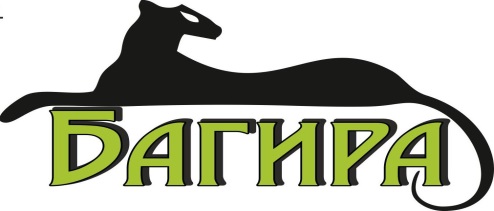 г. Витебск, ул. Ленина 5-22,  р/с 3012116952013, ОАО «БПС-Сбербанк», г. Витебск, ул. Ленина 26-2, МФО 153001369, УНП 391041315, телефон -факс: (+375212) 23 07 43, 35-87-87,  МТС: (+37529) 515 45 00, (+37529) 896 45 00, Vel: (+37529) 381-15-00, e-mail: bagira-turizm@mail.ruМаршрут:БЕРЛИН – ПАРИЖ (3 ДНЯ) – ВЕРСАЛЬ* – ДИСНЕЙЛЕНД* – АМСТЕРДАМСтоимость: 6 179 000 руб. (370) + 450 000 руб.Продолжительность:7 дней/1 ночной переезд05.07., 02.08., 06.09., 18.10., 08.11., 21.12.2015, 30.04.2016